DOKUMENTASI PENELITIAN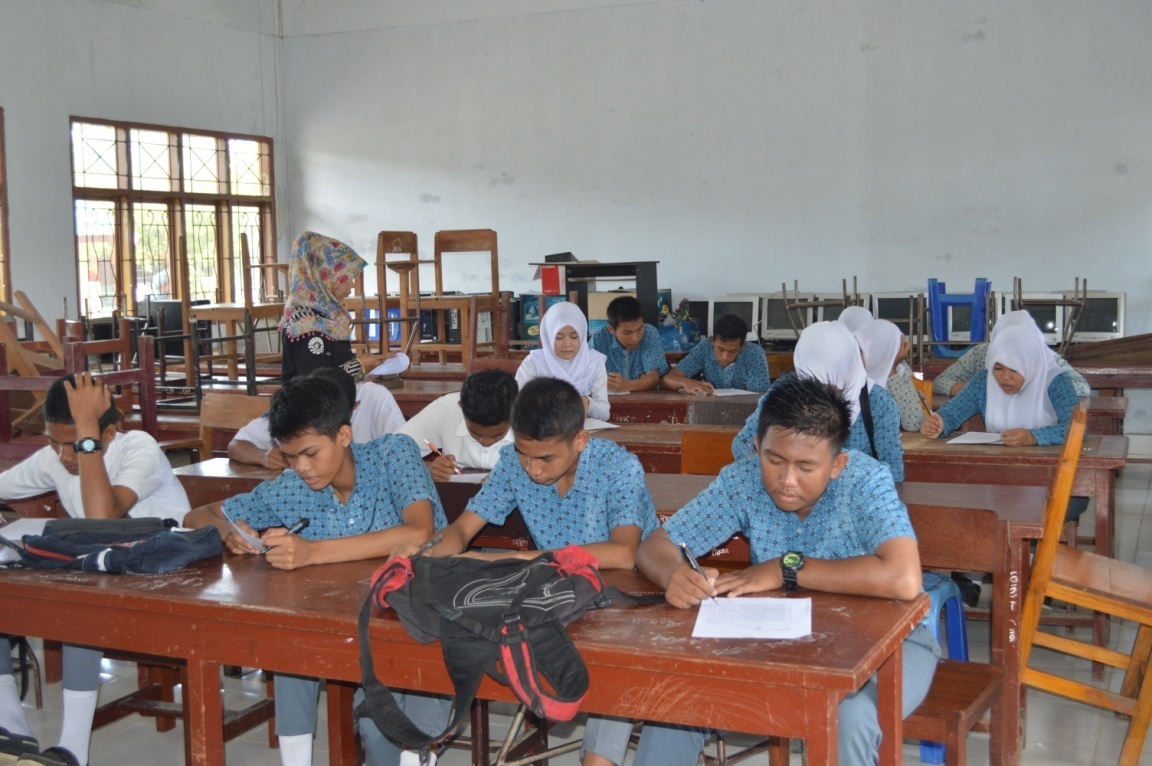 Gambar pelaksanaan Pre-test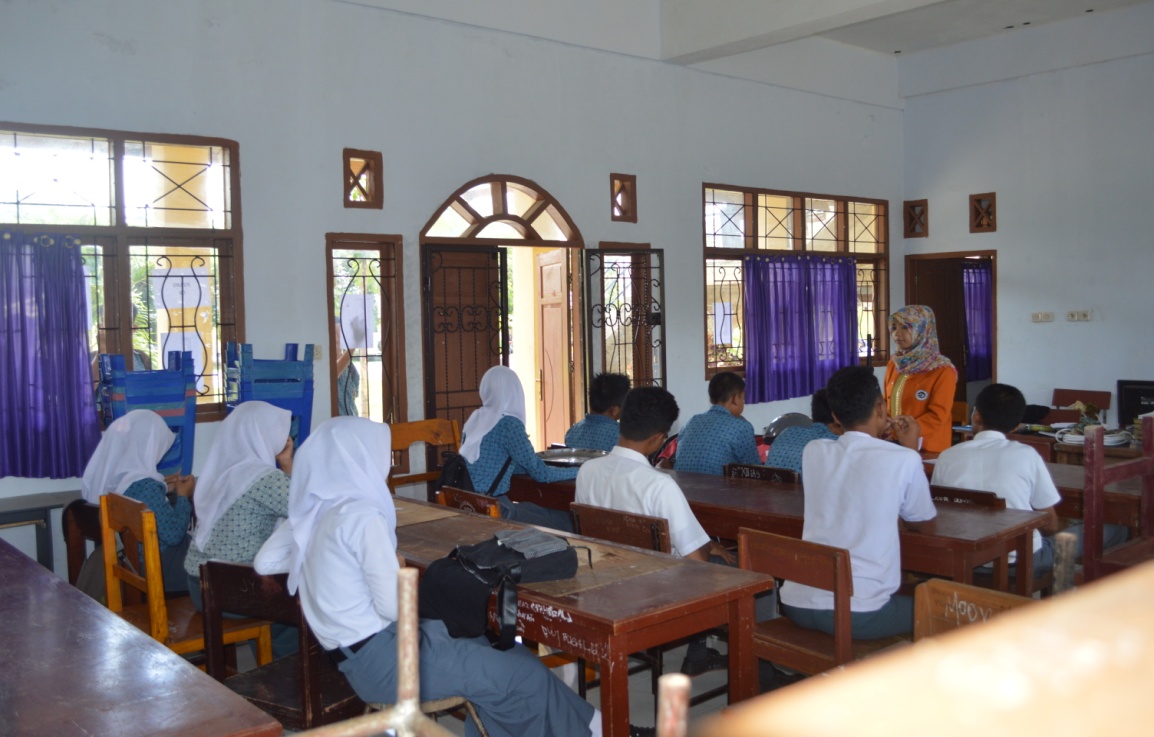 Gambar pelaksanaan pemberian informasi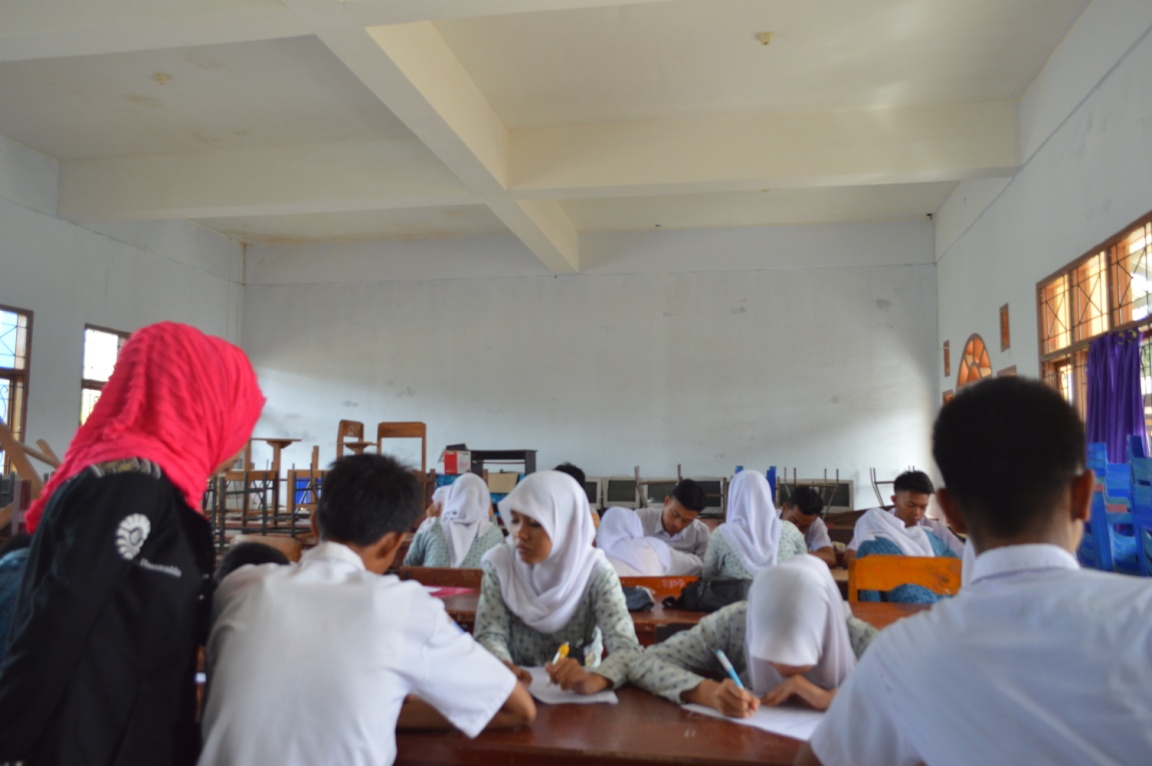 Gambar pelaksanaan latihan mengaktifkan pengalamanGambar pelaksanaan latihan mengenali pemikiran dan keyakinan irasional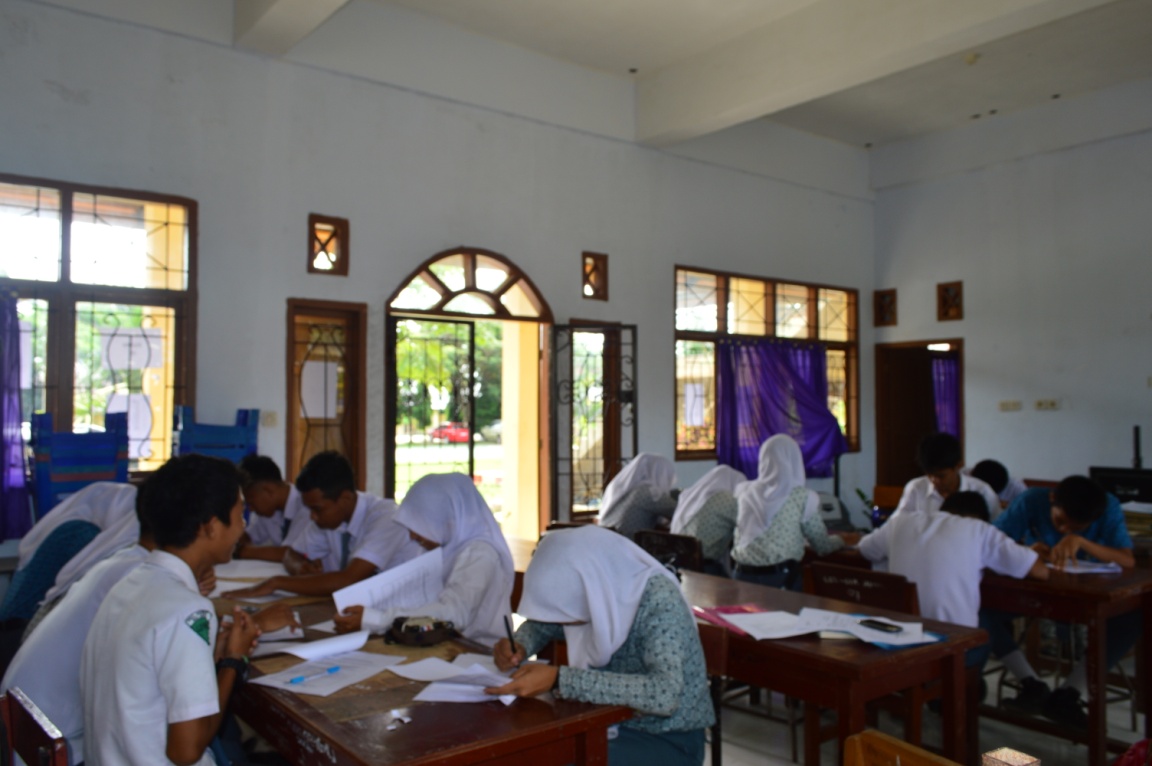 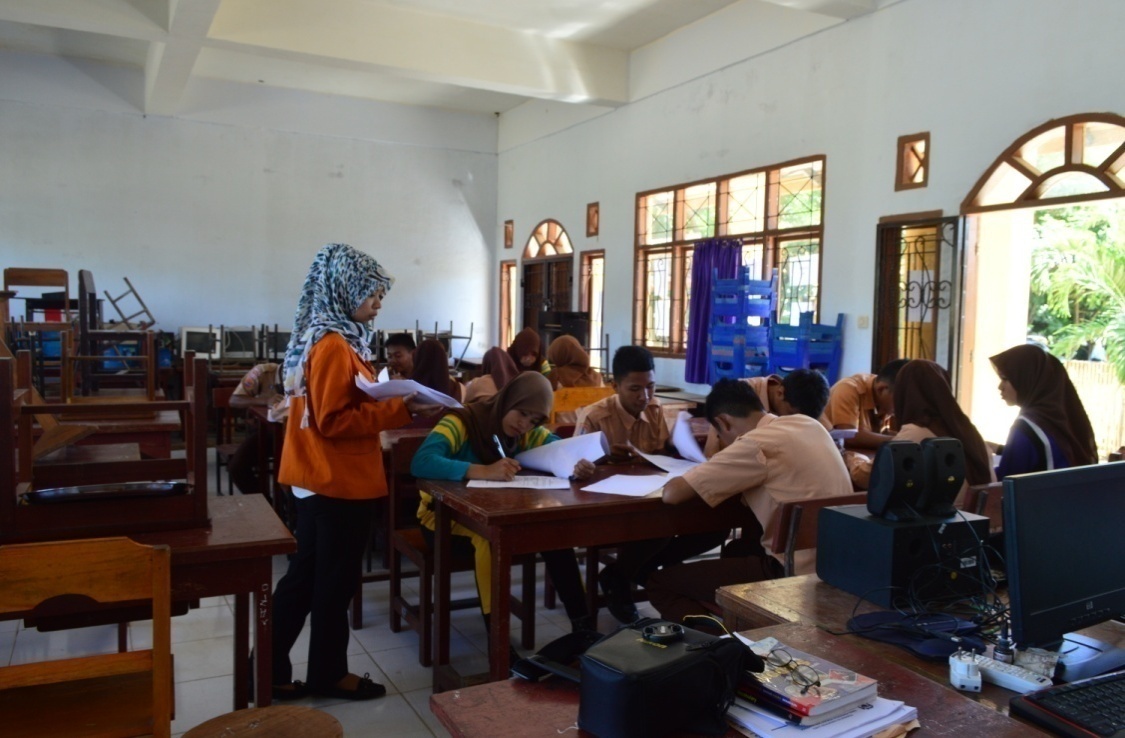 Gambar pelaksanaan latihan mengenali konsekuensi pemikiran dan keyakinan irasionalGambar pelaksanaan latihan menghapus keyakinan irasional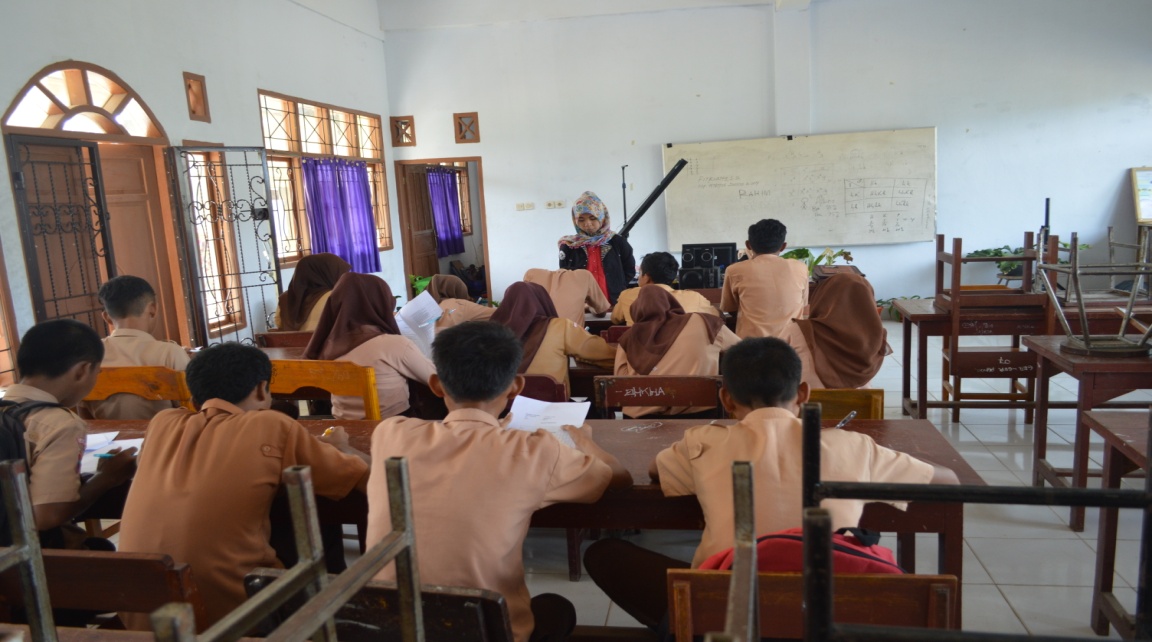 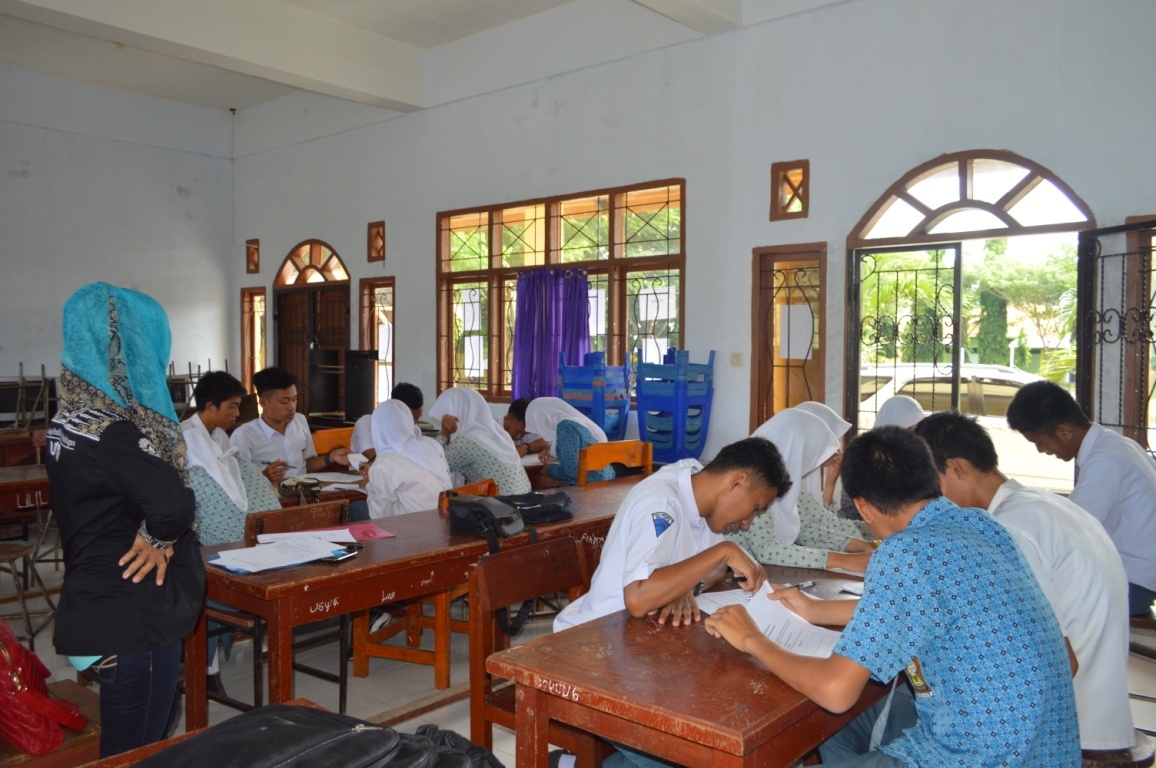 Gambar pelaksanaan latihan mengenali pengaruh negatif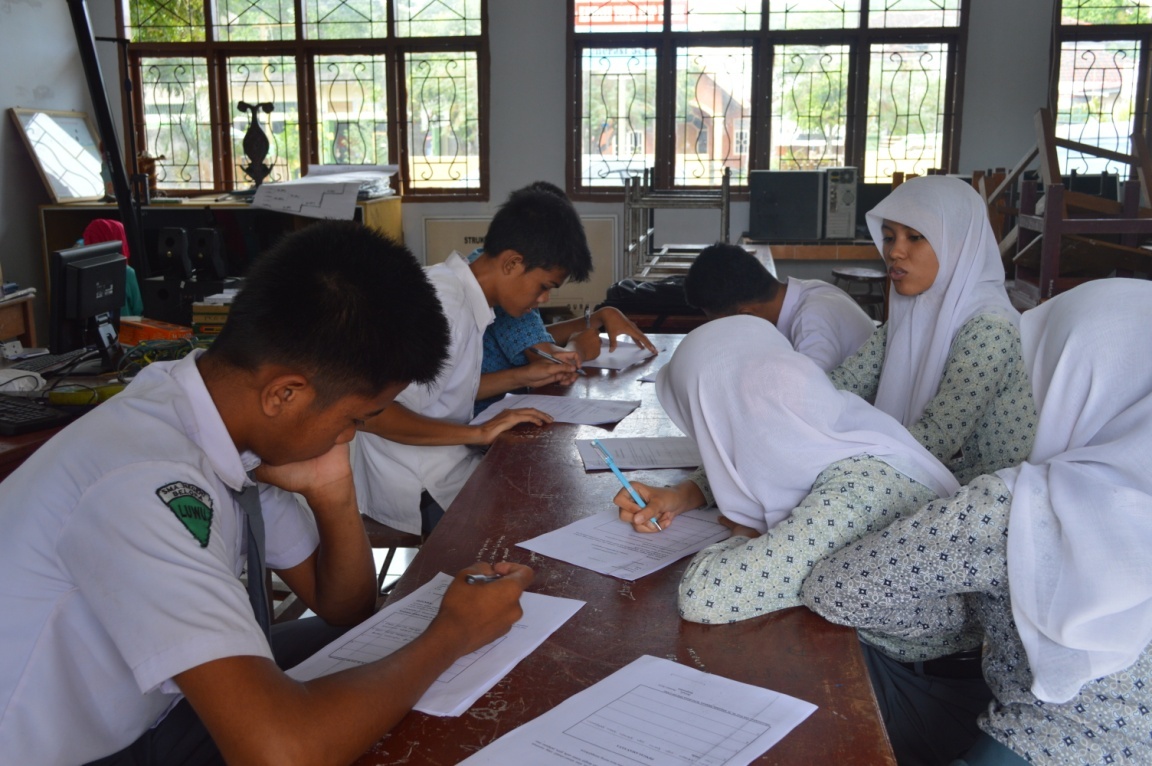    Gambar pelaksanaan latihan mengenali perasaan baru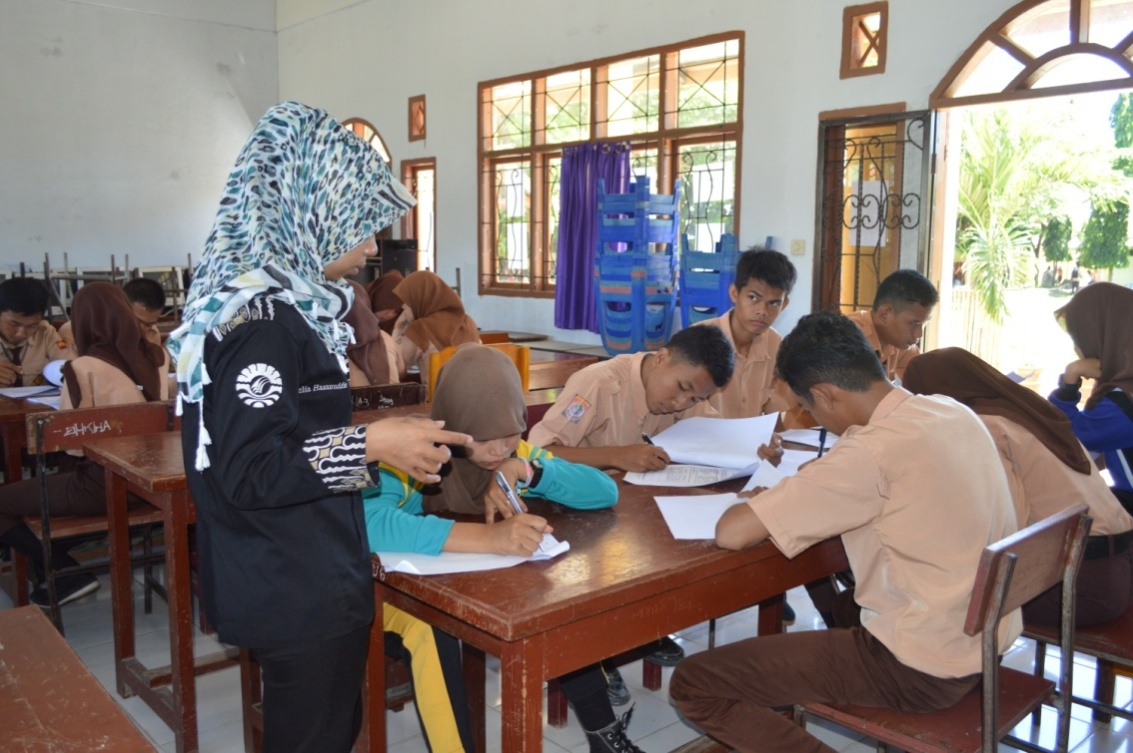 Gambar pelaksanaan latihan terintegrasi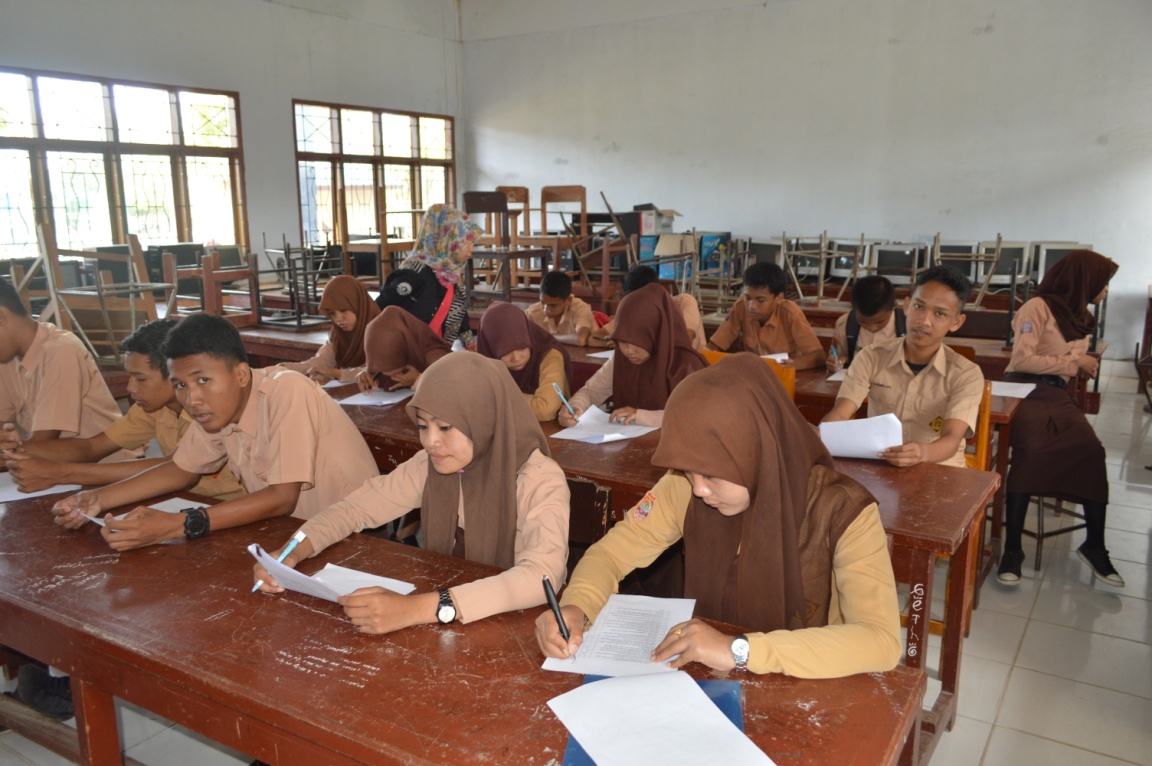 Gambar pelaksanaan Post-testDATA HASIL ANALISIS  OBSERVASI  SETELAH PELAKSANAANTEKNIK KONSELING KELOMPOK PENDEKATAN RATIONAL EMOTIVE BEHAVIOR THERAPYAnalisis Data Observasi Individu dalam Persen (%)Analisis Data Observasi Peraspek dalam Persen (%)Data hasil persentasi observasi pelaksanaan teknik Konseling Kelompok Pendekatan Rational Emotive Behavior TherapySumber: Hasil ObservasiRespondenPERTEMUANPERTEMUANPERTEMUANPERTEMUANPERTEMUANPERTEMUANPERTEMUANPERTEMUANPERTEMUANPERTEMUANRespondenIIIIIIIVVVIVIIVIIIIXX142,87%50%50%50%64,29%64,29%71,43%78,57%78,57%85,71%228,57%28,57%35,71%50%50%50%50%57,14%57,14%64,29%328,57%28,57%35,71%35,71%42,87%42,87%50%50%50%71,43%414,29%14,29%21,43%35,71%57,14%57,14%64,29%64,29%64,29%64,29%521,43%42,87%50%50%50%50%57,14%57,14%64,29%71,43%628,57%42,87%42,87%42,87%42,87%42,87%42,87%42,87%71,43%71,43%70%0%7,14%28,57%35,71%35,71%42,87%50%57,14%57,14%828,57%35,71%42,87%42,87%42,87%42,87%42,87%50%50%64,29%921,43%21,43%21,43%28,57%35,71%35,71%35,71%35,71%42,87%57,14%1021,43%28,57%35,71%42,87%42,87%42,87%57,14%57,14%71,43%78,57%1114,29%42,87%42,87%50%50%50%64,29%71,43%71,43%78,57%1221,43%35,71%42,87%50%50%50%50%50%64,29%71,43%1321,43%28,57%28,57%28,57%50%50%57,14%78,57%78,57%78,57%1428,57%35,71%35,71%35,71%35,71%35,71%50%57,14%71,43%71,43%157,14%35,71%35,71%42,87%57,14%57,14%64,29%71,43%71,43%71,43%RespondenPertemuanPertemuanPertemuanPertemuanPertemuanPertemuanPertemuanPertemuanPertemuanPertemuanRespondenIIIIIIIVVVIVIIVIIIIXXResponden21,90%31,90%35,24%41,43%47,14%50,59%53,33%58,57%64,76%70%PersentaseKriteriaPertemuanPertemuanPertemuanPertemuanPertemuanPertemuanPertemuanPertemuanPertemuanPertemuanPersentaseKriteriaIIIIIIIVVVIVIIVIIIIXX80% - 100%Sangat Tinggi000000000060% - 79%Tinggi00001145101340% - 59%Sedang146911111095220% - 39%Rendah109863311000% - 19%Sangat Rendah4210000000JumlahJumlah15151515151515151515